МИНИСТЕРСТВО ПРОСВЕЩЕНИЯ РОССИЙСКОЙ ФЕДЕРАЦИИДепартамент образования и науки Тюменской областиДепартамент по образованию Администрации города ТобольскаМуниципальное автономное общеобразовательное учреждение«Средняя общеобразовательная школа №18»РАБОЧАЯ ПРОГРАММАучебного предмета (курса)«математика»для 6-х классов основного общего образованияна 2023-2024 учебный год                                                      Составитель: Атепаева Т.Е., учитель математикиТобольск, 2023 г.ПОЯСНИТЕЛЬНАЯ ЗАПИСКАПриоритетными целями обучения математике в 6 классах являются:продолжение формирования основных математических понятий (число, величина, геометрическая фигура), обеспечивающих преемственность и перспективность математического образования обучающихся;развитие интеллектуальных и творческих способностей обучающихся, познавательной активности, исследовательских умений, интереса к изучению математики;подведение обучающихся на доступном для них уровне к осознанию взаимосвязи математики и окружающего мира;формирование функциональной математической грамотности: умения распознавать математические объекты в реальных жизненных ситуациях, применять освоенные умения для решения практико-ориентированных задач, интерпретировать полученные результаты и оценивать их на соответствие практической ситуации.Основные линии содержания курса математики в 6 классах – арифметическая и геометрическая, которые развиваются параллельно, каждая в соответствии с собственной логикой, однако, не независимо одна от другой, а в тесном контакте и взаимодействии. Также в курсе математики происходит знакомство с элементами алгебры и описательной статистики.Изучение арифметического материала начинается со систематизации и развития знаний о натуральных числах, полученных на уровне начального общего образования. При этом совершенствование вычислительной техники и формирование новых теоретических знаний сочетается с развитием вычислительной культуры, в частности с обучением простейшим приёмам прикидки и оценки результатов вычислений. Изучение натуральных чисел продолжается в 6 классе знакомством с начальными понятиями теории делимости.К 6 классу отнесён второй этап в изучении дробей, где происходит совершенствование навыков сравнения и преобразования дробей, освоение новых вычислительных алгоритмов, оттачивание техники вычислений, в том числе значений выражений, содержащих и обыкновенные, и десятичные дроби, установление связей между ними, рассмотрение приёмов решения задач на дроби. В начале 6 класса происходит знакомство с понятием процента.Особенностью изучения положительных и отрицательных чисел является то, что они также могут рассматриваться в несколько этапов. В 6 классе в начале изучения темы «Положительные и отрицательные числа» выделяется подтема «Целые числа», в рамках которой знакомство с отрицательными числами и действиями с положительными и отрицательными числами происходит на основе содержательного подхода. Это позволяет на доступном уровне познакомить обучающихся практически со всеми основными понятиями темы, в том числе и с правилами знаков при выполнении арифметических действий. Изучение рациональных чисел на этом не закончится, а будет продолжено в курсе алгебры 7 класса.При обучении решению текстовых задач в 6 классах используются арифметические приёмы решения. При отработке вычислительных навыков в 6 классах рассматриваются текстовые задачи следующих видов: задачи на движение, на части, на покупки, на работу и производительность, на проценты, на отношения и пропорции. Обучающиеся знакомятся с приёмами решения задач перебором возможных вариантов, учатся работать с информацией, представленной в форме таблиц или диаграмм.В программе учебного курса «Математика» предусмотрено формирование пропедевтических алгебраических представлений. Буква как символ некоторого числа в зависимости от математического контекста вводится постепенно. Буквенная символика широко используется прежде всего для записи общих утверждений и предложений, формул, в частности для вычисления геометрических величин, в качестве «заместителя» числа.В программе учебного курса «Математика» представлена наглядная геометрия, направленная на развитие образного мышления, пространственного воображения, изобразительных умений. Это важный этап в изучении геометрии, который осуществляется на наглядно-практическом уровне, опирается на наглядно-образное мышление обучающихся. Большая роль отводится практической деятельности, опыту, эксперименту, моделированию. Обучающиеся знакомятся с геометрическими фигурами на плоскости и в пространстве, с их простейшими конфигурациями, учатся изображать их на нелинованной и клетчатой бумаге, рассматривают их простейшие свойства. В процессе изучения наглядной геометрии знания, полученные обучающимися на уровне начального общего образования, систематизируются и расширяются.Согласно учебному плану в 6 классах изучается интегрированный предмет «Математика», который включает арифметический материал и наглядную геометрию, а также пропедевтические сведения из алгебры, элементы логики и начала описательной статистики.‌На изучение учебного курса «Математика» отводится  в 6 классе – 170 часов (5 часов в неделю).‌‌‌СОДЕРЖАНИЕ ОБУЧЕНИЯНатуральные числаАрифметические действия с многозначными натуральными числами. Числовые выражения, порядок действий, использование скобок. Использование при вычислениях переместительного и сочетательного свойств сложения и умножения, распределительного свойства умножения. Округление натуральных чисел. Делители и кратные числа, наибольший общий делитель и наименьшее общее кратное. Делимость суммы и произведения. Деление с остатком.ДробиОбыкновенная дробь, основное свойство дроби, сокращение дробей. Сравнение и упорядочивание дробей. Решение задач на нахождение части от целого и целого по его части. Дробное число как результат деления. Представление десятичной дроби в виде обыкновенной дроби и возможность представления обыкновенной дроби в виде десятичной. Десятичные дроби и метрическая система мер. Арифметические действия и числовые выражения с обыкновенными и десятичными дробями.Отношение. Деление в данном отношении. Масштаб, пропорция. Применение пропорций при решении задач.Понятие процента. Вычисление процента от величины и величины по её проценту. Выражение процентов десятичными дробями. Решение задач на проценты. Выражение отношения величин в процентах.Положительные и отрицательные числаПоложительные и отрицательные числа. Целые числа. Модуль числа, геометрическая интерпретация модуля числа. Изображение чисел на координатной прямой. Числовые промежутки. Сравнение чисел. Арифметические действия с положительными и отрицательными числами.Прямоугольная система координат на плоскости. Координаты точки на плоскости, абсцисса и ордината. Построение точек и фигур на координатной плоскости.Буквенные выраженияПрименение букв для записи математических выражений и предложений. Свойства арифметических действий. Буквенные выражения и числовые подстановки. Буквенные равенства, нахождение неизвестного компонента. Формулы, формулы периметра и площади прямоугольника, квадрата, объёма параллелепипеда и куба.Решение текстовых задачРешение текстовых задач арифметическим способом. Решение логических задач. Решение задач перебором всех возможных вариантов.Решение задач, содержащих зависимости, связывающих величины: скорость, время, расстояние, цена, количество, стоимость, производительность, время, объём работы. Единицы измерения: массы, стоимости, расстояния, времени, скорости. Связь между единицами измерения каждой величины.Решение задач, связанных с отношением, пропорциональностью величин, процентами; решение основных задач на дроби и проценты.Оценка и прикидка, округление результата. Составление буквенных выражений по условию задачи.Представление данных с помощью таблиц и диаграмм. Столбчатые диаграммы: чтение и построение. Чтение круговых диаграмм.Наглядная геометрияНаглядные представления о фигурах на плоскости: точка, прямая, отрезок, луч, угол, ломаная, многоугольник, четырёхугольник, треугольник, окружность, круг.Взаимное расположение двух прямых на плоскости, параллельные прямые, перпендикулярные прямые. Измерение расстояний: между двумя точками, от точки до прямой, длина маршрута на квадратной сетке.Измерение и построение углов с помощью транспортира. Виды треугольников: остроугольный, прямоугольный, тупоугольный, равнобедренный, равносторонний. Четырёхугольник, примеры четырёхугольников. Прямоугольник, квадрат: использование свойств сторон, углов, диагоналей. Изображение геометрических фигур на нелинованной бумаге с использованием циркуля, линейки, угольника, транспортира. Построения на клетчатой бумаге.Периметр многоугольника. Понятие площади фигуры, единицы измерения площади. Приближённое измерение площади фигур, в том числе на квадратной сетке. Приближённое измерение длины окружности, площади круга.Симметрия: центральная, осевая и зеркальная симметрии.Построение симметричных фигур.Наглядные представления о пространственных фигурах: параллелепипед, куб, призма, пирамида, конус, цилиндр, шар и сфера. Изображение пространственных фигур. Примеры развёрток многогранников, цилиндра и конуса. Создание моделей пространственных фигур (из бумаги, проволоки, пластилина и других материалов).Понятие объёма, единицы измерения объёма. Объём прямоугольного параллелепипеда, куба.ПЛАНИРУЕМЫЕ РЕЗУЛЬТАТЫ ОСВОЕНИЯ ПРОГРАММЫ УЧЕБНОГО КУРСА «МАТЕМАТИКА» НА УРОВНЕ ОСНОВНОГО ОБЩЕГО ОБРАЗОВАНИЯЛИЧНОСТНЫЕ РЕЗУЛЬТАТЫЛичностные результаты освоения программы учебного курса «Математика» характеризуются:1) патриотическое воспитание:проявлением интереса к прошлому и настоящему российской математики, ценностным отношением к достижениям российских математиков и российской математической школы, к использованию этих достижений в других науках и прикладных сферах;2) гражданское и духовно-нравственное воспитание:готовностью к выполнению обязанностей гражданина и реализации его прав, представлением о математических основах функционирования различных структур, явлений, процедур гражданского общества (например, выборы, опросы), готовностью к обсуждению этических проблем, связанных с практическим применением достижений науки, осознанием важности морально-этических принципов в деятельности учёного;3) трудовое воспитание:установкой на активное участие в решении практических задач математической направленности, осознанием важности математического образования на протяжении всей жизни для успешной профессиональной деятельности и развитием необходимых умений, осознанным выбором и построением индивидуальной траектории образования и жизненных планов с учётом личных интересов и общественных потребностей;4) эстетическое воспитание:способностью к эмоциональному и эстетическому восприятию математических объектов, задач, решений, рассуждений, умению видеть математические закономерности в искусстве;5) ценности научного познания:ориентацией в деятельности на современную систему научных представлений об основных закономерностях развития человека, природы и общества, пониманием математической науки как сферы человеческой деятельности, этапов её развития и значимости для развития цивилизации, овладением языком математики и математической культурой как средством познания мира, овладением простейшими навыками исследовательской деятельности;6) физическое воспитание, формирование культуры здоровья и эмоционального благополучия:готовностью применять математические знания в интересах своего здоровья, ведения здорового образа жизни (здоровое питание, сбалансированный режим занятий и отдыха, регулярная физическая активность), сформированностью навыка рефлексии, признанием своего права на ошибку и такого же права другого человека;7) экологическое воспитание:ориентацией на применение математических знаний для решения задач в области сохранности окружающей среды, планирования поступков и оценки их возможных последствий для окружающей среды, осознанием глобального характера экологических проблем и путей их решения;8) адаптация к изменяющимся условиям социальной и природной среды:готовностью к действиям в условиях неопределённости, повышению уровня своей компетентности через практическую деятельность, в том числе умение учиться у других людей, приобретать в совместной деятельности новые знания, навыки и компетенции из опыта других;необходимостью в формировании новых знаний, в том числе формулировать идеи, понятия, гипотезы об объектах и явлениях, в том числе ранее неизвестных, осознавать дефициты собственных знаний и компетентностей, планировать своё развитие;способностью осознавать стрессовую ситуацию, воспринимать стрессовую ситуацию как вызов, требующий контрмер, корректировать принимаемые решения и действия, формулировать и оценивать риски и последствия, формировать опыт.МЕТАПРЕДМЕТНЫЕ РЕЗУЛЬТАТЫПознавательные универсальные учебные действияБазовые логические действия:выявлять и характеризовать существенные признаки математических объектов, понятий, отношений между понятиями, формулировать определения понятий, устанавливать существенный признак классификации, основания для обобщения и сравнения, критерии проводимого анализа;воспринимать, формулировать и преобразовывать суждения: утвердительные и отрицательные, единичные, частные и общие, условные;выявлять математические закономерности, взаимосвязи и противоречия в фактах, данных, наблюдениях и утверждениях, предлагать критерии для выявления закономерностей и противоречий;делать выводы с использованием законов логики, дедуктивных и индуктивных умозаключений, умозаключений по аналогии;разбирать доказательства математических утверждений (прямые и от противного), проводить самостоятельно несложные доказательства математических фактов, выстраивать аргументацию, приводить примеры и контрпримеры, обосновывать собственные рассуждения;выбирать способ решения учебной задачи (сравнивать несколько вариантов решения, выбирать наиболее подходящий с учётом самостоятельно выделенных критериев).Базовые исследовательские действия:использовать вопросы как исследовательский инструмент познания, формулировать вопросы, фиксирующие противоречие, проблему, самостоятельно устанавливать искомое и данное, формировать гипотезу, аргументировать свою позицию, мнение;проводить по самостоятельно составленному плану несложный эксперимент, небольшое исследование по установлению особенностей математического объекта, зависимостей объектов между собой;самостоятельно формулировать обобщения и выводы по результатам проведённого наблюдения, исследования, оценивать достоверность полученных результатов, выводов и обобщений;прогнозировать возможное развитие процесса, а также выдвигать предположения о его развитии в новых условиях.Работа с информацией:выявлять недостаточность и избыточность информации, данных, необходимых для решения задачи;выбирать, анализировать, систематизировать и интерпретировать информацию различных видов и форм представления;выбирать форму представления информации и иллюстрировать решаемые задачи схемами, диаграммами, иной графикой и их комбинациями;оценивать надёжность информации по критериям, предложенным учителем или сформулированным самостоятельно.Коммуникативные универсальные учебные действия:воспринимать и формулировать суждения в соответствии с условиями и целями общения, ясно, точно, грамотно выражать свою точку зрения в устных и письменных текстах, давать пояснения по ходу решения задачи, комментировать полученный результат;в ходе обсуждения задавать вопросы по существу обсуждаемой темы, проблемы, решаемой задачи, высказывать идеи, нацеленные на поиск решения, сопоставлять свои суждения с суждениями других участников диалога, обнаруживать различие и сходство позиций, в корректной форме формулировать разногласия, свои возражения;представлять результаты решения задачи, эксперимента, исследования, проекта, самостоятельно выбирать формат выступления с учётом задач презентации и особенностей аудитории;понимать и использовать преимущества командной и индивидуальной работы при решении учебных математических задач; принимать цель совместной деятельности, планировать организацию совместной работы, распределять виды работ, договариваться, обсуждать процесс и результат работы, обобщать мнения нескольких людей;участвовать в групповых формах работы (обсуждения, обмен мнениями, мозговые штурмы и другие), выполнять свою часть работы и координировать свои действия с другими членами команды, оценивать качество своего вклада в общий продукт по критериям, сформулированным участниками взаимодействия.Регулятивные универсальные учебные действияСамоорганизация:самостоятельно составлять план, алгоритм решения задачи (или его часть), выбирать способ решения с учётом имеющихся ресурсов и собственных возможностей, аргументировать и корректировать варианты решений с учётом новой информации.Самоконтроль, эмоциональный интеллект:владеть способами самопроверки, самоконтроля процесса и результата решения математической задачи;предвидеть трудности, которые могут возникнуть при решении задачи, вносить коррективы в деятельность на основе новых обстоятельств, найденных ошибок, выявленных трудностей;оценивать соответствие результата деятельности поставленной цели и условиям, объяснять причины достижения или недостижения цели, находить ошибку, давать оценку приобретённому опыту.ПРЕДМЕТНЫЕ РЕЗУЛЬТАТЫК концу обучения в 6 классе обучающийся получит следующие предметные результаты:Числа и вычисленияЗнать и понимать термины, связанные с различными видами чисел и способами их записи, переходить (если это возможно) от одной формы записи числа к другой.Сравнивать и упорядочивать целые числа, обыкновенные и десятичные дроби, сравнивать числа одного и разных знаков.Выполнять, сочетая устные и письменные приёмы, арифметические действия с натуральными и целыми числами, обыкновенными и десятичными дробями, положительными и отрицательными числами.Вычислять значения числовых выражений, выполнять прикидку и оценку результата вычислений, выполнять преобразования числовых выражений на основе свойств арифметических действий.Соотносить точку на координатной прямой с соответствующим ей числом и изображать числа точками на координатной прямой, находить модуль числа. Соотносить точки в прямоугольной системе координат с координатами этой точки.Округлять целые числа и десятичные дроби, находить приближения чисел.Числовые и буквенные выраженияПонимать и употреблять термины, связанные с записью степени числа, находить квадрат и куб числа, вычислять значения числовых выражений, содержащих степени.Пользоваться признаками делимости, раскладывать натуральные числа на простые множители.Пользоваться масштабом, составлять пропорции и отношения. Использовать буквы для обозначения чисел при записи математических выражений, составлять буквенные выражения и формулы, находить значения буквенных выражений, осуществляя необходимые подстановки и преобразования.Находить неизвестный компонент равенства.Решение текстовых задачРешать многошаговые текстовые задачи арифметическим способом.Решать задачи, связанные с отношением, пропорциональностью величин, процентами, решать три основные задачи на дроби и проценты.Решать задачи, содержащие зависимости, связывающие величины: скорость, время, расстояние, цена, количество, стоимость, производительность, время, объём работы, используя арифметические действия, оценку, прикидку, пользоваться единицами измерения соответствующих величин.Составлять буквенные выражения по условию задачи.Извлекать информацию, представленную в таблицах, на линейной, столбчатой или круговой диаграммах, интерпретировать представленные данные, использовать данные при решении задач.Представлять информацию с помощью таблиц, линейной и столбчатой диаграмм.Наглядная геометрияПриводить примеры объектов окружающего мира, имеющих форму изученных геометрических плоских и пространственных фигур, примеры равных и симметричных фигур.Изображать с помощью циркуля, линейки, транспортира на нелинованной и клетчатой бумаге изученные плоские геометрические фигуры и конфигурации, симметричные фигуры.Пользоваться геометрическими понятиями: равенство фигур, симметрия, использовать терминологию, связанную с симметрией: ось симметрии, центр симметрии.Находить величины углов измерением с помощью транспортира, строить углы заданной величины, пользоваться при решении задач градусной мерой углов, распознавать на чертежах острый, прямой, развёрнутый и тупой углы.Вычислять длину ломаной, периметр многоугольника, пользоваться единицами измерения длины, выражать одни единицы измерения длины через другие.Находить, используя чертёжные инструменты, расстояния: между двумя точками, от точки до прямой, длину пути на квадратной сетке.Вычислять площадь фигур, составленных из прямоугольников, использовать разбиение на прямоугольники, на равные фигуры, достраивание до прямоугольника, пользоваться основными единицами измерения площади, выражать одни единицы измерения площади через другие.Распознавать на моделях и изображениях пирамиду, конус, цилиндр, использовать терминологию: вершина, ребро, грань, основание, развёртка.Изображать на клетчатой бумаге прямоугольный параллелепипед.Вычислять объём прямоугольного параллелепипеда, куба, пользоваться основными единицами измерения объёма; Решать несложные задачи на нахождение геометрических величин в практических ситуациях.ТЕМАТИЧЕСКОЕ ПЛАНИРОВАНИЕ 	ПОУРОЧНОЕ ПЛАНИРОВАНИЕ   6 КЛАСС УЧЕБНО-МЕТОДИЧЕСКОЕ ОБЕСПЕЧЕНИЕ ОБРАЗОВАТЕЛЬНОГО ПРОЦЕССАОБЯЗАТЕЛЬНЫЕ УЧЕБНЫЕ МАТЕРИАЛЫ ДЛЯ УЧЕНИКАВиленкин Н.Я., Жохов В.И., Чесноков А.С., Шварцбурд С.И. Математика Общество с ограниченной ответственностью "ИОЦ Мнемозина»; Мерзляк А.Г., Полонский В.Б., Якир М.С.; под редакцией Подольского В.Е., Математика, Общество с ограниченной ответственностью "Издательский центр ВЕНТАНА-ГРАФ"; Акционерное общество "Издательство Просвещение"; Введите свой вариант:МЕТОДИЧЕСКИЕ МАТЕРИАЛЫ ДЛЯ УЧИТЕЛЯметодическая литератураЦИФРОВЫЕ ОБРАЗОВАТЕЛЬНЫЕ РЕСУРСЫ И РЕСУРСЫ СЕТИ ИНТЕРНЕТ1. МИНИСТЕРСТВО ОБРАЗОВАНИЯ РФ. – РЕЖИМ ДОСТУПА: WWW.INFORMIKA.RU; WWW.ED.GOV.RU; WWW.EDU.RU 2. ТЕСТИРОВАНИЕ ONLINE: 5-11 КЛАССЫ. – РЕЖИМ ДОСТУПА: WWW.KOKCH.KTS.RU/CDO 3. АРХИВ УЧЕБНЫХ ПРОГРАММ ИНФОРМАЦИОННОГО ОБРАЗОВАТЕЛЬНОГО ПОРТАЛА «RUSEDU». – РЕЖИМ ДОСТУПА: WWW.RUSEDU.RU 4. МЕГАЭНЦИКЛОПЕДИЯ КИРИЛЛА И МЕФОДИЯ. – РЕЖИМ ДОСТУПА: WWW.MEGA.KM.RU 5. САЙТЫ ЭНЦИКЛОПЕДИЙ. – РЕЖИМ ДОСТУП: WWW.RUBRICON.RU; WWW.ENCYCLO-PEDIA.RU 6. ВСЯ ЭЛЕМЕНТАРНАЯ МАТЕМАТИКА. – РЕЖИМ ДОСТУПА: WWW.BYMATH.NET 7. ИНТЕРНЕТ-ПОРТАЛ ВСЕРОССИЙСКОЙ ОЛИМПИАДЫ ШКОЛЬНИКОВ. – РЕЖИМ ДОСТУПА: WWW.RUSOLYMP.RU 8. ВСЕРОССИЙСКИЕ ДИСТАНЦИОННЫЕ ЭВРИСТИЧЕСКИЕ ОЛИМПИАДЫ ПО МАТЕМАТИКЕ. – РЕЖИМ ДОСТУПА: WWW.EIDOS.RU/OLYMP/MATHEM.INDEX.HTM 9. ИНФОРМАЦИОННО-ПОИСКОВАЯ СИСТЕМА «ЗАДАЧИ». РЕЖИМ ДОСТУПА: WWW.ZADACHI.MCCME.RU.EASY 10. ЗАДАЧИ: ИНФОРМАЦИОННО-ПОИСКОВАЯ СИСТЕМА ЗАДАЧ ПО МАТЕМАТИКЕ. –РЕЖИМ ДОСТУПА: WWW.ZADACHI.MCCME.RU 11. КОНКУРСНЫЕ ЗАДАЧИ ПО МАТЕМАТИКЕ: СПРАВОЧНИК И МЕТОДЫ РЕШЕНИЯ. –РЕЖИМ ДОСТУПА: WWW.MSCHOOL.KUBSU.RU/CDO/SHABITUR/KNIGA/TIT.HTM 12. МАТЕРИАЛЫ (ПОЛНЫЕ ТЕКСТЫ) СВОБОДНО РАСПРОСТРАНЯЕМЫХ КНИГ ПО МАТЕМАТИКЕ. – РЕЖИМ ДОСТУПА: WWW.MCCME.RU/FREE-BOOKS 13. МАТЕМАТИКА ДЛЯ ПОСТУПАЮЩИХ В ВУЗЫ. – РЕЖИМ ДОСТУПА: WWW.MATEMATIKA .AGAVA.RU 14. ОЛИМПИАДНЫЕ ЗАДАЧИ ПО МАТЕМАТИКЕ: БАЗА ДАННЫХ. РЕЖИМ ДОСТУПА –РЕЖИМ ДОСТУПА WWW.ZABA.RU 15. ШКОЛЬНЫЕ И РАЙОННЫЕ МАТЕМАТИЧЕСКИЕ ОЛИМПИАДЫ В НОВОСИБИРСКЕ. –РЕЖИМ ДОСТУПА: WWW.IAMAKAROV.CHAT.RU/SCHOOL/SCHOOL.HTML 16. ВИРТУАЛЬНАЯ ШКОЛА ЮНОГО МАТЕМАТИКА. – РЕЖИМ ДОСТУПА: WWW.MATH.OURNET.MD/INDEXR.HTM 17. БИБЛИОТЕКА ЭЛЕКТРОННЫХ УЧЕБНЫХ ПОСОБИЙ ПО МАТЕМАТИКЕ. – РЕЖИМ ДОСТУПА: WWW.MSCHOOL.KUBSU.RU 18. ОБРАЗОВАТЕЛЬНЫЙ ПОРТАЛ «МИР АЛГЕБРЫ». – РЕЖИМ ДОСТУПА: WWW.ALGMIR.ORG/INDEX.HTML 19. РЕШУ ВПР 7 КЛАСС HTTPS://MATH7-VPR.SDAMGIA.RU/ 20. РОССИЙСКАЯ ЭЛЕКТРОННАЯ ШКОЛА HTTPS://RESH.EDU.RU МАТЕРИАЛЬНО-ТЕХНИЧЕСКОЕ ОБЕСПЕЧЕНИЕ ОБРАЗОВАТЕЛЬНОГО ПРОЦЕССАУЧЕБНОЕ ОБОРУДОВАНИЕ1. ЛИНЕЙКА КЛАССНАЯ 2. ТРЕУГОЛЬНИК КЛАССНЫЙ (45°, 45°) 3.ТРЕУГОЛЬНИК КЛАССНЫЙ (30°, 60°) 4.ТРАНСПОРТИР КЛАССНЫЙ 5.ЦИРКУЛЬ КЛАССНЫЙ 6.НАБОР КЛАССНОГО ИНСТРУМЕНТА 7.РУЛЕТКА 8.МЕЛ БЕЛЫЙ 9.МЕЛ ЦВЕТНОЙ.МОДЕЛИ ДЛЯ ИЗУЧЕНИЯ ГЕОМЕТРИЧЕСКИХ ФИГУР – ЧАСТИ ЦЕЛОГО НА КРУГЕ, ТРИГОНОМЕТРИЧЕСКИЙ КРУГ, СТЕРЕОМЕТРИЧНЫЙ НАБОР, НАБОРЫ ГЕОМЕТРИЧЕСКИХ МОДЕЛЕЙ И ФИГУР С РАЗВЕРТКОЙ.ПЕЧАТНЫЕ МАТЕРИАЛЫ ДЛЯ РАЗДАЧИ НА УРОКАХ – ПОРТРЕТЫ ВЫДАЮЩИХСЯ УЧЕНЫХ В ОБЛАСТИ МАТЕМАТИКИ, ДИДАКТИЧЕСКИЕ МАТЕРИАЛЫ ПО АЛГЕБРЕ И ГЕОМЕТРИИ, КОМПЛЕКТЫ ТАБЛИЦ.ОБОРУДОВАНИЕ ДЛЯ ПРОВЕДЕНИЯ ЛАБОРАТОРНЫХ И ПРАКТИЧЕСКИХ РАБОТцветные карандаши, линейка, транспортир, циркульРассмотренона заседании ШМО учителей математического и естественно-научного циклаАтепаева Т.Е.Протокол №1 от 28.08.2023           Согласовано  Заместитель директорапо УВР Павлова С.И. «31» августа 2023 г                     Утвержденоприказом МАОУ СОШ №18от 31.08.2023 №151-О№
п/пНаименование разделов и тем программыКоличество часовКоличество часовКоличество часовДата 
изученияОсновные виды деятельности обчающихсяВиды деятельности по формированию функциональной грамотности обучающихсяЭлектронные (цифровые) образовательные ресурсыВоспитательный компонент, профориентационный минимум№
п/пНаименование разделов и тем программывсегоконтрольные работыпрактические работыДата 
изученияОсновные виды деятельности обчающихсяВиды деятельности по формированию функциональной грамотности обучающихсяЭлектронные (цифровые) образовательные ресурсыВоспитательный компонент, профориентационный минимумРаздел 1. Натуральные числа. Действия с натуральными числамиРаздел 1. Натуральные числа. Действия с натуральными числамиРаздел 1. Натуральные числа. Действия с натуральными числамиРаздел 1. Натуральные числа. Действия с натуральными числамиРаздел 1. Натуральные числа. Действия с натуральными числамиРаздел 1. Натуральные числа. Действия с натуральными числамиРаздел 1. Натуральные числа. Действия с натуральными числамиРаздел 1. Натуральные числа. Действия с натуральными числамиРаздел 1. Натуральные числа. Действия с натуральными числами1.1.Арифметические действия с  числами.302.09.2022 06.09.2022Выполнять арифметические действия с  числами, находить значения числовых выражений со скобками и без скобок; вычислять значения выражений, содержащих степени;https://uchi.ru/teachers/lk/mainБиблиотека ЦОК https://m.edsoo.ru/7f414736Игра «Банк идей (гипотез)»1.2.Числовые выражения, порядок действий, использование скобок.207.09.2022 08.09.2022Выполнять арифметические действия с многозначными натуральными числами, находить значения числовых выражений со скобками и без скобок; вычислять значения выражений, содержащих степени;https://uchi.ru/teachers/lk/mainБиблиотека ЦОК https://m.edsoo.ru/7f4147361.3.Округление натуральных чисел. Входной контроль3109.09.2022 13.09.2022Выполнять прикидку и оценку значений числовых выражений, применять приёмы проверки результата;Выделить составные части в представленной информации (тексте, задаче, проблеме), установить между ними взаимосвязи. https://resh.edu.ru/subject/lesson/23/Библиотека ЦОК https://m.edsoo.ru/7f4147361.4.Делители и кратные числа; 
наибольший общий делитель и наименьшее общее кратное12114.09.2022 29.09.2022Формулировать определения делителя и кратного, наибольшего общего делителя и наименьшего общего кратного, простого и составного чисел; использовать эти понятия при решении задач;https://uchi.ru/teachers/lk/mainБиблиотека ЦОК https://m.edsoo.ru/7f4147361.5.Разложение числа на простые множители.230.09.2022 03.10.2022Применять алгоритмы вычисления наибольшего общего делителя и наименьшего общего кратного двух чисел, алгоритм разложения числа на простые множители;https://uchi.ru/teachers/lk/mainБиблиотека ЦОК https://m.edsoo.ru/7f4147361.6.Делимость суммы и произведения.404.10.2022 07.10.2022Исследовать свойства делимости суммы и произведения чисел;https://uchi.ru/teachers/lk/mainБиблиотека ЦОК https://m.edsoo.ru/7f414736Методический прием — «Инсерт».1.7.Деление с остатком.210.10.2022 11.10.2022Исследовать числовые закономерности, проводить числовые эксперименты, выдвигать и обосновывать гипотезы;https://uchi.ru/teachers/lk/mainБиблиотека ЦОК https://m.edsoo.ru/7f4147361.8.Решение текстовых задач2112.10.2022 13.10.2022Решать текстовые задачи, включающие понятия делимости, 
арифметическим способом, использовать перебор всех возможных вариантов;https://resh.edu.ru/subject/lesson/1302/Библиотека ЦОК https://m.edsoo.ru/7f414736Итого по разделуИтого по разделу30Раздел 2. Наглядная геометрия. Прямые на плоскостиРаздел 2. Наглядная геометрия. Прямые на плоскостиРаздел 2. Наглядная геометрия. Прямые на плоскостиРаздел 2. Наглядная геометрия. Прямые на плоскостиРаздел 2. Наглядная геометрия. Прямые на плоскостиРаздел 2. Наглядная геометрия. Прямые на плоскостиРаздел 2. Наглядная геометрия. Прямые на плоскостиРаздел 2. Наглядная геометрия. Прямые на плоскостиРаздел 2. Наглядная геометрия. Прямые на плоскости2.1.Перпендикулярные прямые.214.10.2022 17.10.2022Распознавать на чертежах, рисунках случаи взаимного расположения двух прямых;Составить аннотацию, рекламу, презентацию. https://uchi.ru/teachers/lk/mainБиблиотека ЦОК https://m.edsoo.ru/7f4147362.2.Параллельные прямые.218.10.2022 19.10.2022Изображать с помощью чертёжных инструментов на нелинованной и клетчатой бумаге две пересекающиеся прямые, две параллельные прямые, строить прямую, перпендикулярную данной;https://uchi.ru/teachers/lk/mainБиблиотека ЦОК https://m.edsoo.ru/7f4147362.3.Расстояние между двумя точками, от точки до прямой, длина пути на квадратной сетке.2120.10.2022 21.10.2022Приводить примеры параллельности и перпендикулярности прямых в пространстве;Определить область знаний, необходимую для решения данной проблемыhttps://uchi.ru/teachers/lk/mainБиблиотека ЦОК https://m.edsoo.ru/7f414736Решение задач «План местности»2.4.Примеры прямых в пространстве124.10.2022Распознавать в многоугольниках перпендикулярные и параллельные стороны;https://uchi.ru/teachers/lk/mainБиблиотека ЦОК https://m.edsoo.ru/7f414736Итого по разделуИтого по разделу7Раздел 3. ДробиРаздел 3. ДробиРаздел 3. ДробиРаздел 3. ДробиРаздел 3. ДробиРаздел 3. ДробиРаздел 3. ДробиРаздел 3. ДробиРаздел 3. Дроби3.1.Обыкновенная дробь, основное свойство дроби, сокращение дробей.825.10.2022 10.11.2022Сравнивать и упорядочивать дроби, выбирать способ сравнения дробей;https://uchi.ru/teachers/lk/mainБиблиотека ЦОК https://m.edsoo.ru/7f4147363.2.Сравнение и упорядочивание дробей.6111.11.2022 18.11.2022Представлять десятичные дроби в виде обыкновенных дробей и обыкновенные в виде десятичных, использовать эквивалентные представления дробных чисел при их сравнении, при вычислениях;https://uchi.ru/teachers/lk/main3.3.Десятичные дроби и метрическая система мер.121.11.2022Выполнять арифметические действия с обыкновенными и десятичными дробями;Преобразовать информацию из одной знаковой системы в другую (текст в схему, таблицу, карту и наоборот). https://uchi.ru/teachers/lk/mainБиблиотека ЦОК https://m.edsoo.ru/7f4147363.4.Арифметические действия с 
обыкновенными и десятичными дробями.5122.11.2022 28.11.2022Вычислять значения выражений, содержащих обыкновенные и 
десятичные дроби, выполнять преобразования дробей, выбирать способ, применять свойства арифметических действий для рационализации вычислений;https://uchi.ru/teachers/lk/mainБиблиотека ЦОК https://m.edsoo.ru/7f4147363.5.Отношение.129.11.2022Составлять отношения и пропорции, находить отношение величин, делить величину в данном отношении. Находить экспериментальным путём отношение длины окружности к её диаметру;https://uchi.ru/teachers/lk/main3.6.Деление в данном отношении.230.11.2022 01.12.2022Составлять отношения и пропорции, находить отношение величин, делить величину в данном отношении. Находить экспериментальным путём отношение длины окружности к её диаметру;https://uchi.ru/teachers/lk/mainБиблиотека ЦОК https://m.edsoo.ru/7f4147363.7.Масштаб, пропорция.2102.12.2022 05.12.2022Интерпретировать масштаб как отношение величин, находить масштаб плана, карты и вычислять расстояния, используя масштаб;Предложить варианты решения проблемы, обосновать их результативность с помощью конкретного предметного знания. https://uchi.ru/teachers/lk/mainРешение задач «План местности»3.8.Понятие процента.206.12.2022 07.12.2022Объяснять, что такое процент, употреблять обороты речи со словом«процент»;https://uchi.ru/teachers/lk/main3.9.Вычисление процента от 
величины и величины по её проценту.2108.12.2022 09.12.2022Выражать проценты в дробях и дроби в процентах, отношение двух величин в процентах;https://uchi.ru/teachers/lk/mainБиблиотека ЦОК https://m.edsoo.ru/7f414736Задача   «Проценты».3.10.Решение текстовых задач, со держащих дроби и проценты.2112.12.2022 13.12.2022Вычислять процент от числа и число по его проценту;https://uchi.ru/teachers/lk/mainБиблиотека ЦОК https://m.edsoo.ru/7f4147363.11.Практическая работа «Отношение длины окружности к её 
диаметру»1114.12.2022Округлять дроби и проценты, находить приближения чисел;https://uchi.ru/teachers/lk/mainИтого по разделу:Итого по разделу:32Раздел 4. Наглядная геометрия. СимметрияРаздел 4. Наглядная геометрия. СимметрияРаздел 4. Наглядная геометрия. СимметрияРаздел 4. Наглядная геометрия. СимметрияРаздел 4. Наглядная геометрия. СимметрияРаздел 4. Наглядная геометрия. СимметрияРаздел 4. Наглядная геометрия. СимметрияРаздел 4. Наглядная геометрия. СимметрияРаздел 4. Наглядная геометрия. Симметрия4.1.Осевая симметрия.115.12.2022Моделировать из бумаги две фигуры, симметричные относительно прямой;https://uchi.ru/teachers/lk/mainБиблиотека ЦОК https://m.edsoo.ru/7f4147364.2.Центральная симметрия.116.12.2022Распознавать на чертежах и изображениях, изображать от руки, строить с помощью инструментов фигуру (отрезок, ломаную, треугольник, прямоугольник, окружность), симметричную данной относительно прямой, точки;Библиотека ЦОК https://m.edsoo.ru/7f4147364.3.Построение симметричных фигур.2119.12.2022 20.12.2022Конструировать геометрические конфигурации, используя свойство симметрии, в том числе с помощью цифровых ресурсов;Библиотека ЦОК https://m.edsoo.ru/7f4147364.4.Практическая работа «Осевая симметрия».1121.12.2022Исследовать свойства изученных фигур, связанные с симметрией, используя эксперимент, наблюдение, моделирование;https://uchi.ru/teachers/lk/main4.5.Симметрия в пространстве122.12.2022Находить примеры симметрии в окружающем мире;https://uchi.ru/teachers/lk/mainИгра «Абака»Итого по разделу:Итого по разделу:6Раздел 5.Выражения с буквамиРаздел 5.Выражения с буквамиРаздел 5.Выражения с буквамиРаздел 5.Выражения с буквамиРаздел 5.Выражения с буквамиРаздел 5.Выражения с буквамиРаздел 5.Выражения с буквамиРаздел 5.Выражения с буквамиРаздел 5.Выражения с буквами5.1.Применение букв для записи математических выражений и предложений.123.12.2022Использовать буквы для обозначения чисел, при записи математических утверждений, составлять буквенные выражения по условию задачи;https://uchi.ru/teachers/lk/main5.2.Буквенные выражения и числовые подстановки.126.12.2022Исследовать несложные числовые закономерности, использовать буквы для их записи;https://uchi.ru/teachers/lk/main5.3.Буквенные равенства, нахождение неизвестного компонента.2127.12.2022 28.12.2022Вычислять числовое значение буквенного выражения при заданных значениях букв;https://uchi.ru/teachers/lk/main5.4.Формулы229.12.2022 30.12.2022Записывать формулы: периметра и площади прямоугольника, квадрата; длины окружности, площади круга; выполнять вычисления по этим формулам;Библиотека ЦОК https://m.edsoo.ru/7f414736Итого по разделу:Итого по разделу:6Раздел 6. Нагляднаягеометрия. Фигуры на плоскостиРаздел 6. Нагляднаягеометрия. Фигуры на плоскостиРаздел 6. Нагляднаягеометрия. Фигуры на плоскостиРаздел 6. Нагляднаягеометрия. Фигуры на плоскостиРаздел 6. Нагляднаягеометрия. Фигуры на плоскостиРаздел 6. Нагляднаягеометрия. Фигуры на плоскостиРаздел 6. Нагляднаягеометрия. Фигуры на плоскостиРаздел 6. Нагляднаягеометрия. Фигуры на плоскостиРаздел 6. Нагляднаягеометрия. Фигуры на плоскости6.1.Четырёхугольник, примеры четырёхугольников.116.01.2023Изображать на нелинованной и клетчатой бумаге с использованием чертёжных инструментов четырёхугольники с заданными свойствами: с параллельными, перпендикулярными, равными сторонами, прямыми углами и др., равнобедренный треугольник;https://uchi.ru/teachers/lk/main6.2.Прямоугольник, квадрат: свойства сторон, углов, диагоналей.2117.01.2023 18.01.2023Предлагать и обсуждать способы, алгоритмы по строения;Привести примеры жизненных ситуаций, в которых опыт решения данных проблем позволить быть успешным, результативным. https://uchi.ru/teachers/lk/main6.3.Измерение углов.2119.01.2023 20.01.2023Измерять и строить с помощью транспортира углы, в том числе в многоугольнике, сравнивать углы; распознавать острые, прямые, тупые, развёрнутые углы;https://uchi.ru/teachers/lk/main6.4.Виды треугольников.123.01.2023Распознавать, изображать остроугольный, прямоугольный, тупоугольный, равнобедренный, равно сторонний треугольники;https://uchi.ru/teachers/lk/main6.5.Периметр многоугольника.224.01.2023 25.01.2023Вычислять периметр многоугольника, площадь многоугольника разбиением на прямоугольники, на равные фигуры, использовать метрические единицы измерения длины и площади;https://uchi.ru/teachers/lk/mainМетодический прием «Инсерт»6.6.Площадь фигуры.226.01.2023 27.01.2023Вычислять периметр многоугольника, площадь многоугольника разбиением на прямоугольники, на равные фигуры, использовать метрические единицы измерения длины и площади;Практическая работа;https://uchi.ru/teachers/lk/main6.7.Формулы периметра и площади прямоугольника.1130.01.2023Обосновывать, опровергать с помощью контрпримеров утверждения о прямоугольнике, квадрате, распознавать верные и неверные 
утверждения;Практическая работа;https://uchi.ru/teachers/lk/main6.8.Приближённое измерение площади фигур.231.01.2023 01.02.2023Использовать приближённое измерение длин и площадей на клетчатой бумаге, приближённое измерение длины окружности, площади круга;Практическая работа;https://uchi.ru/teachers/lk/main6.9.Контрольная работа «Площадь круга»1102.02.2023Вычислять периметр многоугольника, площадь многоугольника разбиением на прямоугольники, на равные фигуры, использовать метрические единицы измерения длины и площади;Контрольная работа;https://uchi.ru/teachers/lk/mainИтого по разделу:Итого по разделу:14Раздел 7.Положительные и отрицательные числаРаздел 7.Положительные и отрицательные числаРаздел 7.Положительные и отрицательные числаРаздел 7.Положительные и отрицательные числаРаздел 7.Положительные и отрицательные числаРаздел 7.Положительные и отрицательные числаРаздел 7.Положительные и отрицательные числаРаздел 7.Положительные и отрицательные числаРаздел 7.Положительные и отрицательные числа7.1.Целые числа.103.02.2023Приводить примеры использования в реальной жизни положительных и отрицательных чисел;Устный опрос;https://uchi.ru/teachers/lk/main7.2.Модуль числа, геометрическая интерпретация модуля.4106.02.2023 09.02.2023Изображать целые числа, положительные и отрицательные числа точками на числовой прямой, использовать числовую прямую для сравнения чисел;Практическая работа;https://uchi.ru/teachers/lk/main7.3.Числовые промежутки.310.02.2023 14.02.2023Изображать целые числа, положительные и отрицательные числа точками на числовой прямой, использовать числовую прямую для сравнения чисел;Письменный контроль;https://uchi.ru/teachers/lk/main7.4.Положительные и отрицательные числа.315.02.2023 17.02.2023Применять правила сравнения, упорядочивать целые числа; находить модуль числа;Практическая работа;https://uchi.ru/teachers/lk/main7.5.Сравнение положительных и отрицательных чисел.320.02.2023 22.02.2023Применять правила сравнения, упорядочивать целые числа; находить модуль числа;Практическая работа;https://uchi.ru/teachers/lk/main7.6.Арифметические действия с положительными и 
отрицательными числами.15124.02.2023 17.03.2023Формулировать правила вычисления с положительными и 
отрицательными числами, находить значения числовых выражений, содержащих действия с положительными и отрицательными числами;Письменный контроль;https://uchi.ru/teachers/lk/main7.7.Решение текстовых задач111120.03.2023 10.04.2023Применять свойства сложения и умножения для преобразования сумм и произведений;Контрольная работа;https://uchi.ru/teachers/lk/mainИтого по разделу:Итого по разделу:40Раздел 8. Представление данныхРаздел 8. Представление данныхРаздел 8. Представление данныхРаздел 8. Представление данныхРаздел 8. Представление данныхРаздел 8. Представление данныхРаздел 8. Представление данныхРаздел 8. Представление данныхРаздел 8. Представление данных8.1.Прямоугольная система координат на плоскости.111.04.2023Объяснять и иллюстрировать понятие прямоугольной системы координат на плоскости, использовать терминологию; строить на координатной плоскости точки и фигуры по заданным координатам, находить координаты точек;Практическая работа;https://uchi.ru/teachers/lk/main8.2.Координаты точки на плоскости, абсцисса и ордината.112.04.2023Объяснять и иллюстрировать понятие прямоугольной системы координат на плоскости, использовать терминологию; строить на координатной плоскости точки и фигуры по заданным координатам, находить координаты точек;Практическая работа;https://uchi.ru/teachers/lk/main8.3.Столбчатые и круговые диаграммы.213.04.2023 14.04.2023Читать столбчатые и круговые диаграммы; интерпретировать данные; строить столбчатые диаграммы;Практическая работа;https://uchi.ru/teachers/lk/mainЗадача  «Сколько мы теперь читаем?»8.4.Практическая работа «Построение диаграмм».1117.04.2023Использовать информацию, представленную в таблицах, на диаграммах для решения текстовых задач и задач из реальной жизни; 
строить диаграммы;Контрольная работа;https://uchi.ru/teachers/lk/main8.5.Решение текстовых задач, со держащих данные, представ ленные в таблицах и на 
диаграммах118.04.2023Использовать информацию, представленную в таблицах, на диаграммах для решения текстовых задач и задач из реальной жизни;Письменный контроль;https://uchi.ru/teachers/lk/mainИтого по разделу:Итого по разделу:6Раздел 9. Нагляднаягеометрия. Фигуры в пространствеРаздел 9. Нагляднаягеометрия. Фигуры в пространствеРаздел 9. Нагляднаягеометрия. Фигуры в пространствеРаздел 9. Нагляднаягеометрия. Фигуры в пространствеРаздел 9. Нагляднаягеометрия. Фигуры в пространствеРаздел 9. Нагляднаягеометрия. Фигуры в пространствеРаздел 9. Нагляднаягеометрия. Фигуры в пространствеРаздел 9. Нагляднаягеометрия. Фигуры в пространствеРаздел 9. Нагляднаягеометрия. Фигуры в пространстве9.1.Прямоугольный параллелепипед, куб, призма, пирамида, конус, цилиндр, шар и сфера.219.04.2023 20.04.2023Распознавать на чертежах, рисунках, описывать пирамиду, призму, цилиндр, конус, шар, изображать их от руки, моделировать из бумаги, пластилина, проволоки и др.;Устный опрос;https://uchi.ru/teachers/lk/main9.2.Изображение пространственных фигур.1121.04.2023Приводить примеры объектов окружающего мира, имеющих формы названных тел;Практическая работа;https://uchi.ru/teachers/lk/main9.3.Примеры развёрток 
многогранников, цилиндра и конуса.124.04.2023Распознавать развёртки параллелепипеда, куба, призмы, пирамиды, конуса, цилиндра; конструировать данные тела из развёрток, создавать их модели;Практическая работа;https://uchi.ru/teachers/lk/main9.4.Практическая работа «Создание моделей пространственных 
фигур».1125.04.2023Создавать модели пространственных фигур (из бумаги, проволоки, пластилина и др.);Практическая работа;https://uchi.ru/teachers/lk/main9.5.Понятие объёма; единицы измерения объёма.126.04.2023Выводить формулу объёма прямоугольного параллелепипеда;Устный опрос;https://uchi.ru/teachers/lk/main9.6.Объём прямоугольного 
параллелепипеда, куба, формулы объёма3127.04.2023 28.04.2023Вычислять по формулам: объём прямоугольного параллелепипеда, куба; использовать единицы измерения объёма; вычислять объёмы тел, составленных из кубов, параллелепипедов; решать задачи с реальными данными;Контрольная работа;https://uchi.ru/teachers/lk/mainИтого по разделу:Итого по разделу:9Раздел 10. Повторение, обобщение, систематизацияРаздел 10. Повторение, обобщение, систематизацияРаздел 10. Повторение, обобщение, систематизацияРаздел 10. Повторение, обобщение, систематизацияРаздел 10. Повторение, обобщение, систематизацияРаздел 10. Повторение, обобщение, систематизацияРаздел 10. Повторение, обобщение, систематизацияРаздел 10. Повторение, обобщение, систематизацияРаздел 10. Повторение, обобщение, систематизация10.1.Повторение основных понятий и методов курсов 5 и 6 
классов обобщение, 
систематизация знаний20103.05.2023 31.05.2023Осуществлять самоконтроль выполняемых действий и самопроверку результата вычислений;Контрольная 
работа; 
Самооценка с 
использованием«Оценочного 
листа»;https://uchi.ru/teachers/lk/mainИтого по разделу:Итого по разделу:20ОБЩЕЕ КОЛИЧЕСТВО ЧАСОВ ПО ПРОГРАММЕОБЩЕЕ КОЛИЧЕСТВО ЧАСОВ ПО ПРОГРАММЕ170719№ п/п Тема урока Количество часовКоличество часовКоличество часовЭлектронные цифровые образовательные ресурсы Виды и формы контроляДата по плануДата по плануДата по плануДата по плануДата по фактуДата по фактуДата по фактуДата по факту№ п/п Тема урока Всего Контрольные работы Практические работы Электронные цифровые образовательные ресурсы Виды и формы контроля6а6б6в6г6а6б6в6г1Повторение. Действия с натуральными числами 1 Библиотека ЦОК https://m.edsoo.ru/f2a208ecУстный опрос. Письменная проверка2Повторение. Действия с десятичными дробями 1 Библиотека ЦОК https://m.edsoo.ru/f2a20aeaУстный опрос. Письменная проверка3Повторение. Действия с обыкновенными дробями. 1 Библиотека ЦОК https://m.edsoo.ru/f2a2140eУстный опрос. Письменная проверка4Повторение. Округление чисел. 1 Библиотека ЦОК https://m.edsoo.ru/f2a21580Устный опрос. Письменная проверка5Повторение. Формулы. 1 Библиотека ЦОК https://m.edsoo.ru/f2a216deУстный опрос. Письменная проверка6Входной контроль. 1  1 Библиотека ЦОК https://m.edsoo.ru/f2a2180aКонтрольная работа7Числовые выражения, порядок действий, использование скобок 1 Библиотека ЦОК https://m.edsoo.ru/f2a20c48Устный опрос. Письменная проверка8Числовые выражения, порядок действий, использование скобок 1 Библиотека ЦОК https://m.edsoo.ru/f2a20d6aУстный опрос. Письменная проверка9Числовые выражения, порядок действий, использование скобок 1 Устный опрос. Письменная проверка10Числовые выражения, порядок действий, использование скобок 1 Устный опрос. Письменная проверка11Числовые выражения, порядок действий, использование скобок 1 1Письменная проверка12Округление натуральных чисел 1 Библиотека ЦОК https://m.edsoo.ru/f2a21274Устный опрос. Письменная проверка13Округление натуральных чисел 1 Устный опрос. Письменная проверка14Округление натуральных чисел 1 Устный опрос. Письменная проверка15Делители и кратные числа; наибольший общий делитель и наименьшее общее кратное 1 Библиотека ЦОК https://m.edsoo.ru/f2a22a3eУстный опрос. Письменная проверка16Делители и кратные числа; наибольший общий делитель и наименьшее общее кратное 1 Библиотека ЦОК https://m.edsoo.ru/f2a22b9cУстный опрос. Письменная проверка17Делители и кратные числа; наибольший общий делитель и наименьшее общее кратное 1 Библиотека ЦОК https://m.edsoo.ru/f2a2340cУстный опрос. Письменная проверка18Делители и кратные числа; наибольший общий делитель и наименьшее общее кратное 1 Устный опрос. Письменная проверка19Делители и кратные числа; наибольший общий делитель и наименьшее общее кратное 1 Устный опрос. Письменная проверка20Делители и кратные числа; наибольший общий делитель и наименьшее общее кратное 1 Устный опрос. Письменная проверка21Делимость суммы и произведения 1 Библиотека ЦОК https://m.edsoo.ru/f2a22d2cУстный опрос. Письменная проверка22Делимость суммы и произведения 1 Библиотека ЦОК https://m.edsoo.ru/f2a23254Устный опрос. Письменная проверка23Деление с остатком 1 Устный опрос. Письменная проверка24Деление с остатком 1 Библиотека ЦОК https://m.edsoo.ru/f2a24104Устный опрос. Письменная проверка25Решение текстовых задач 1 Библиотека ЦОК https://m.edsoo.ru/f2a21e90Устный опрос. Письменная проверка26Решение текстовых задач 1 1Библиотека ЦОК https://m.edsoo.ru/f2a2226eПисьменная проверка27Решение текстовых задач 1 Библиотека ЦОК https://m.edsoo.ru/f2a22412Устный опрос. Письменная проверка28Решение текстовых задач 1 Библиотека ЦОК https://m.edsoo.ru/f2a226e2Устный опрос. Письменная проверка29Решение текстовых задач 1 Библиотека ЦОК https://m.edsoo.ru/f2a228a4Устный опрос. Письменная проверка30Контрольная работа по теме "Натуральные числа" 1  1 Библиотека ЦОК https://m.edsoo.ru/f2a242a8Контрольная работа проверка31Перпендикулярные прямые 1 Библиотека ЦОК https://m.edsoo.ru/f2a24442Устный опрос. Письменная проверка32Перпендикулярные прямые 1 Библиотека ЦОК https://m.edsoo.ru/f2a24596Устный опрос. Письменная проверка33Параллельные прямые 1 Библиотека ЦОК https://m.edsoo.ru/f2a248d4Устный опрос. Письменная проверка34Параллельные прямые 1 Библиотека ЦОК https://m.edsoo.ru/f2a24a32Устный опрос. Письменная проверка35Расстояние между двумя точками, от точки до прямой, длина маршрута на квадратной сетке 1 Библиотека ЦОК https://m.edsoo.ru/f2a24776Устный опрос. Письменная проверка36Расстояние между двумя точками, от точки до прямой, длина маршрута на квадратной сетке 1 Устный опрос. Письменная проверка37Расстояние между двумя точками, от точки до прямой, длина маршрута на квадратной сетке 1 1Библиотека ЦОК https://m.edsoo.ru/f2a24eb0Самостоятельная работа38Обыкновенная дробь, основное свойство дроби, сокращение дробей 1 Библиотека ЦОК https://m.edsoo.ru/f2a261fcУстный опрос. Письменная проверка39Обыкновенная дробь, основное свойство дроби, сокращение дробей 1 Библиотека ЦОК https://m.edsoo.ru/f2a26670Устный опрос. Письменная проверка40Обыкновенная дробь, основное свойство дроби, сокращение дробей 1 Библиотека ЦОК https://m.edsoo.ru/f2a26936Устный опрос. Письменная проверка41Обыкновенная дробь, основное свойство дроби, сокращение дробей 1 Библиотека ЦОК https://m.edsoo.ru/f2a26ab2Устный опрос. Письменная проверка42Сравнение и упорядочивание дробей 1 Библиотека ЦОК https://m.edsoo.ru/f2a2721eУстный опрос. Письменная проверка43Сравнение и упорядочивание дробей 1 Библиотека ЦОК https://m.edsoo.ru/f2a2749eУстный опрос. Письменная проверка44Сравнение и упорядочивание дробей 1 1Библиотека ЦОК https://m.edsoo.ru/f2a275acСамостоятельная работа45Десятичные дроби и метрическая система мер 1 Библиотека ЦОК https://m.edsoo.ru/f2a2638cУстный опрос. Письменная проверка46Десятичные дроби и метрическая система мер 1 Устный опрос. Письменная проверка47Арифметические действия с обыкновенными и десятичными дробями 1 Библиотека ЦОК https://m.edsoo.ru/f2a276c4Устный опрос. Письменная проверка48Арифметические действия с обыкновенными и десятичными дробями 1 Библиотека ЦОК https://m.edsoo.ru/f2a277dcУстный опрос. Письменная проверка49Арифметические действия с обыкновенными и десятичными дробями 1 Библиотека ЦОК https://m.edsoo.ru/f2a27d40Устный опрос. Письменная проверка50Арифметические действия с обыкновенными и десятичными дробями 1 Библиотека ЦОК https://m.edsoo.ru/f2a27ec6Устный опрос. Письменная проверка51Арифметические действия с обыкновенными и десятичными дробями 1 Библиотека ЦОК https://m.edsoo.ru/f2a27c00Устный опрос. Письменная проверка52Отношение 1 Библиотека ЦОК https://m.edsoo.ru/f2a282c2Устный опрос. Письменная проверка53Отношение 1 Устный опрос. Письменная проверка54Деление в данном отношении 1 Библиотека ЦОК https://m.edsoo.ru/f2a28448Устный опрос. Письменная проверка55Деление в данном отношении 1 Устный опрос. Письменная проверка56Масштаб, пропорция 1 Библиотека ЦОК https://m.edsoo.ru/f2a28a7eУстный опрос. Письменная проверка57Масштаб, пропорция 1 1Библиотека ЦОК https://m.edsoo.ru/f2a28c22Самостоятельная работа58Понятие процента 1 Библиотека ЦОК https://m.edsoo.ru/f2a28d76Устный опрос. Письменная проверка59Понятие процента 1 Библиотека ЦОК https://m.edsoo.ru/f2a28efcУстный опрос. Письменная проверка60Вычисление процента от величины и величины по её проценту 1 Библиотека ЦОК https://m.edsoo.ru/f2a29064Устный опрос. Письменная проверка61Вычисление процента от величины и величины по её проценту 1 Библиотека ЦОК https://m.edsoo.ru/f2a291e0Устный опрос. Письменная проверка62Вычисление процента от величины и величины по её проценту 1 Устный опрос. Письменная проверка63Вычисление процента от величины и величины по её проценту 1 Устный опрос. Письменная проверка64Решение текстовых задач, содержащих дроби и проценты 1 1Библиотека ЦОК https://m.edsoo.ru/f2a26512Устный опрос. Письменная проверка65Решение текстовых задач, содержащих дроби и проценты 1 Библиотека ЦОК https://m.edsoo.ru/f2a2818cУстный опрос. Письменная проверка66Решение текстовых задач, содержащих дроби и проценты 1 Библиотека ЦОК https://m.edsoo.ru/f2a29546Устный опрос. Письменная проверка67Решение текстовых задач, содержащих дроби и проценты 1 Библиотека ЦОК https://m.edsoo.ru/f2a29a46Устный опрос. Письменная проверка68Контрольная работа по теме "Дроби" 1  1 Библиотека ЦОК https://m.edsoo.ru/f2a29d34Контрольная работа69Практическая работа по теме "Отношение длины окружности к её диаметру" 1  1 Библиотека ЦОК https://m.edsoo.ru/f2a29beaПрактическая работа70Осевая симметрия. Центральная симметрия 1 Библиотека ЦОК https://m.edsoo.ru/f2a2509aУстный опрос. Письменная проверка71Осевая симметрия. Центральная симметрия 1 Библиотека ЦОК https://m.edsoo.ru/f2a25428Устный опрос. Письменная проверка72Построение симметричных фигур 1 Библиотека ЦОК https://m.edsoo.ru/f2a252caУстный опрос. Письменная проверка73Построение симметричных фигур 1 Библиотека ЦОК https://m.edsoo.ru/f2a257fcУстный опрос. Письменная проверка74Практическая работа по теме "Осевая симметрия" 1  1 Библиотека ЦОК https://m.edsoo.ru/f2a2598cПрактическая работа75Симметрия в пространстве 1 Библиотека ЦОК https://m.edsoo.ru/f2a25ae0Устный опрос. Письменная проверка76Применение букв для записи математических выражений и предложений 1 Библиотека ЦОК https://m.edsoo.ru/f2a2b274Устный опрос. Письменная проверка77Буквенные выражения и числовые подстановки 1 Библиотека ЦОК https://m.edsoo.ru/f2a2b972Устный опрос. Письменная проверка78Буквенные равенства, нахождение неизвестного компонента 1 Библиотека ЦОК https://m.edsoo.ru/f2a2badaУстный опрос. Письменная проверка79Буквенные равенства, нахождение неизвестного компонента 1 Библиотека ЦОК https://m.edsoo.ru/f2a2bbe8Устный опрос. Письменная проверка80Формулы 1 Библиотека ЦОК https://m.edsoo.ru/f2a2bd14Устный опрос. Письменная проверка81Формулы 1 1Библиотека ЦОК https://m.edsoo.ru/f2a2be40Практическая проверка82Четырёхугольник, примеры четырёхугольников 1 Библиотека ЦОК https://m.edsoo.ru/f2a2a19eУстный опрос. Письменная проверка83Прямоугольник, квадрат: свойства сторон, углов, диагоналей 1 Библиотека ЦОК https://m.edsoo.ru/f2a2a2f2Устный опрос. Письменная проверка84Прямоугольник, квадрат: свойства сторон, углов, диагоналей 1 Устный опрос. Письменная проверка85Измерение углов. Виды треугольников 1 Библиотека ЦОК https://m.edsoo.ru/f2a2a75cУстный опрос. Письменная проверка86Измерение углов. Виды треугольников 1 Библиотека ЦОК https://m.edsoo.ru/f2a2ab94Устный опрос. Письменная проверка87Периметр многоугольника 1 Библиотека ЦОК https://m.edsoo.ru/f2a29eb0Устный опрос. Письменная проверка88Периметр многоугольника 1 Устный опрос. Письменная проверка89Площадь фигуры 1 Устный опрос. Письменная проверка90Площадь фигуры 1 Устный опрос. Письменная проверка91Формулы периметра и площади прямоугольника 1 Устный опрос. Письменная проверка92Формулы периметра и площади прямоугольника 1 Устный опрос. Письменная проверка93Приближённое измерение площади фигур 1 Устный опрос. Письменная проверка94Практическая работа по теме "Площадь круга" 1  1 Библиотека ЦОК https://m.edsoo.ru/f2a2ae8cПрактическая работа95Контрольная работа по теме "Выражения с буквами. Фигуры на плоскости" 1  1 Контрольная работа96Целые числа 1 Библиотека ЦОК https://m.edsoo.ru/f2a2bf6cУстный опрос. Письменная проверка97Целые числа 1 Библиотека ЦОК https://m.edsoo.ru/f2a2c07aУстный опрос. Письменная проверка98Целые числа 1 Библиотека ЦОК https://m.edsoo.ru/f2a2c17eУстный опрос. Письменная проверка99Модуль числа, геометрическая интерпретация модуля 1 Библиотека ЦОК https://m.edsoo.ru/f2a2c886Устный опрос. Письменная проверка100Модуль числа, геометрическая интерпретация модуля 1 Библиотека ЦОК https://m.edsoo.ru/f2a2ca3eУстный опрос. Письменная проверка101Модуль числа, геометрическая интерпретация модуля 1 Библиотека ЦОК https://m.edsoo.ru/f2a2cba6Устный опрос. Письменная проверка102Модуль числа, геометрическая интерпретация модуля 1 Устный опрос. Письменная проверка103Модуль числа, геометрическая интерпретация модуля 1 1Практическая работа104Числовые промежутки 1 Устный опрос. Письменная проверка105Положительные и отрицательные числа 1 Устный опрос. Письменная проверка106Положительные и отрицательные числа 1 Устный опрос. Письменная проверка107Сравнение положительных и отрицательных чисел 1 Библиотека ЦОК https://m.edsoo.ru/f2a2ce30Устный опрос. Письменная проверка108Сравнение положительных и отрицательных чисел 1 Библиотека ЦОК https://m.edsoo.ru/f2a2cf48Устный опрос. Письменная проверка109Сравнение положительных и отрицательных чисел 1 Устный опрос. Письменная проверка110Сравнение положительных и отрицательных чисел 1 Устный опрос. Письменная проверка111Сравнение положительных и отрицательных чисел 1 1Практическая работа112Арифметические действия с положительными и отрицательными числами 1 Библиотека ЦОК https://m.edsoo.ru/f2a2d830Устный опрос. Письменная проверка113Арифметические действия с положительными и отрицательными числами 1 Библиотека ЦОК https://m.edsoo.ru/f2a2d984Устный опрос. Письменная проверка114Арифметические действия с положительными и отрицательными числами 1 Библиотека ЦОК https://m.edsoo.ru/f2a2dab0Устный опрос. Письменная проверка115Арифметические действия с положительными и отрицательными числами 1 Библиотека ЦОК https://m.edsoo.ru/f2a2ddeeУстный опрос. Письменная проверка116Арифметические действия с положительными и отрицательными числами 1 Библиотека ЦОК https://m.edsoo.ru/f2a2defcУстный опрос. Письменная проверка117Арифметические действия с положительными и отрицательными числами 1 1Библиотека ЦОК https://m.edsoo.ru/f2a2e384Практическая работа118Арифметические действия с положительными и отрицательными числами 1 Библиотека ЦОК https://m.edsoo.ru/f2a2e5f0Устный опрос. Письменная проверка119Арифметические действия с положительными и отрицательными числами 1 Библиотека ЦОК https://m.edsoo.ru/f2a2e762Устный опрос. Письменная проверка120Арифметические действия с положительными и отрицательными числами 1 Библиотека ЦОК https://m.edsoo.ru/f2a2eb90Устный опрос. Письменная проверка121Арифметические действия с положительными и отрицательными числами 1 Библиотека ЦОК https://m.edsoo.ru/f2a2ecf8Устный опрос. Письменная проверка122Арифметические действия с положительными и отрицательными числами 1 Библиотека ЦОК https://m.edsoo.ru/f2a2ee10Устный опрос. Письменная проверка123Арифметические действия с положительными и отрицательными числами 1 Библиотека ЦОК https://m.edsoo.ru/f2a2f248Устный опрос. Письменная проверка124Арифметические действия с положительными и отрицательными числами 1 Устный опрос. Письменная проверка125Арифметические действия с положительными и отрицательными числами 1 Устный опрос. Письменная проверка126Арифметические действия с положительными и отрицательными числами 1 Устный опрос. Письменная проверка127Арифметические действия с положительными и отрицательными числами 1 Устный опрос. Письменная проверка128Арифметические действия с положительными и отрицательными числами 1 Устный опрос. Письменная проверка129Арифметические действия с положительными и отрицательными числами 1 Устный опрос. Письменная проверка130Арифметические действия с положительными и отрицательными числами 1 1Практическая работа131Решение текстовых задач 1 Библиотека ЦОК https://m.edsoo.ru/f2a3035aУстный опрос. Письменная проверка132Решение текстовых задач 1 Библиотека ЦОК https://m.edsoo.ru/f2a304c2Устный опрос. Письменная проверка133Решение текстовых задач 1 Библиотека ЦОК https://m.edsoo.ru/f2a305e4Устный опрос. Письменная проверка134Решение текстовых задач 1 Библиотека ЦОК https://m.edsoo.ru/f2a30706Устный опрос. Письменная проверка135Контрольная работа по темам "Буквенные выражения. Положительные и отрицательные числа" 1  1 Контрольная работа136Прямоугольная система координат на плоскости 1 Библиотека ЦОК https://m.edsoo.ru/f2a30ca6Устный опрос. Письменная проверка137Координаты точки на плоскости, абсцисса и ордината 1 Библиотека ЦОК https://m.edsoo.ru/f2a311d8Устный опрос. Письменная проверка138Столбчатые и круговые диаграммы 1 Библиотека ЦОК https://m.edsoo.ru/f2a3178cУстный опрос. Письменная проверка139Практическая работа по теме "Построение диаграмм" 1  1 Библиотека ЦОК https://m.edsoo.ru/f2a318aeПрактическая работа140Решение текстовых задач, содержащих данные, представленные в таблицах и на диаграммах 1 Устный опрос. Письменная проверка141Решение текстовых задач, содержащих данные, представленные в таблицах и на диаграммах 1 Устный опрос. Письменная проверка142Прямоугольный параллелепипед, куб, призма, пирамида, конус, цилиндр, шар и сфера 1 Библиотека ЦОК https://m.edsoo.ru/f2a319c6Устный опрос. Письменная проверка143Прямоугольный параллелепипед, куб, призма, пирамида, конус, цилиндр, шар и сфера 1 Библиотека ЦОК https://m.edsoo.ru/f2a31afcУстный опрос. Письменная проверка144Изображение пространственных фигур 1 Библиотека ЦОК https://m.edsoo.ru/f2a3206aУстный опрос. Письменная проверка145Изображение пространственных фигур 1 1Практическая работа146Примеры развёрток многогранников, цилиндра и конуса 1 Устный опрос. Письменная проверка147Практическая работа по теме "Создание моделей пространственных фигур" 1  1 Библиотека ЦОК https://m.edsoo.ru/f2a3252eПрактическая работа148Понятие объёма; единицы измерения объёма 1 Библиотека ЦОК https://m.edsoo.ru/f2a321c8Устный опрос. Письменная проверка149Объём прямоугольного параллелепипеда, куба, формулы объёма 1 Библиотека ЦОК https://m.edsoo.ru/f2a3234eУстный опрос. Письменная проверка150Контрольная работа 1  1 Контрольная работа151Повторение основных понятий и методов курсов 5 и 6 классов, обобщение и систематизация знаний 1 Библиотека ЦОК https://m.edsoo.ru/f2a328f8Устный опрос. Письменная проверка152Повторение основных понятий и методов курсов 5 и 6 классов, обобщение и систематизация знаний 1 Библиотека ЦОК https://m.edsoo.ru/f2a32a9cУстный опрос. Письменная проверка153Повторение основных понятий и методов курсов 5 и 6 классов, обобщение и систематизация знаний 1 Библиотека ЦОК https://m.edsoo.ru/f2a32bd2Устный опрос. Письменная проверка154Повторение основных понятий и методов курсов 5 и 6 классов, обобщение и систематизация знаний 1 Библиотека ЦОК https://m.edsoo.ru/f2a3312cУстный опрос. Письменная проверка155Повторение основных понятий и методов курсов 5 и 6 классов, обобщение и систематизация знаний 1 1Библиотека ЦОК https://m.edsoo.ru/f2a33352Письменная проверка156Повторение основных понятий и методов курсов 5 и 6 классов, обобщение и систематизация знаний 1 Библиотека ЦОК https://m.edsoo.ru/f2a33596Устный опрос. Письменная проверка157Повторение основных понятий и методов курсов 5 и 6 классов, обобщение и систематизация знаний 1 Библиотека ЦОК https://m.edsoo.ru/f2a33780Устный опрос. Письменная проверка158Повторение основных понятий и методов курсов 5 и 6 классов, обобщение и систематизация знаний 1 Библиотека ЦОК https://m.edsoo.ru/f2a338b6Устный опрос. Письменная проверка159Повторение основных понятий и методов курсов 5 и 6 классов, обобщение и систематизация знаний 1 Библиотека ЦОК https://m.edsoo.ru/f2a339ceУстный опрос. Письменная проверка160Повторение основных понятий и методов курсов 5 и 6 классов, обобщение и систематизация знаний 1 Библиотека ЦОК https://m.edsoo.ru/f2a33ad2Устный опрос. Письменная проверка161Повторение основных понятий и методов курсов 5 и 6 классов, обобщение и систематизация знаний 1 Библиотека ЦОК https://m.edsoo.ru/f2a33bd6Устный опрос. Письменная проверка162Повторение основных понятий и методов курсов 5 и 6 классов, обобщение и систематизация знаний 1 Библиотека ЦОК https://m.edsoo.ru/f2a33f46Устный опрос. Письменная проверка163Повторение основных понятий и методов курсов 5 и 6 классов, обобщение и систематизация знаний 1 1Библиотека ЦОК https://m.edsoo.ru/f2a340b8Письменная проверка164Повторение основных понятий и методов курсов 5 и 6 классов, обобщение и систематизация знаний 1 Библиотека ЦОК https://m.edsoo.ru/f2a3420cУстный опрос. Письменная проверка165Повторение основных понятий и методов курсов 5 и 6 классов, обобщение и систематизация знаний 1 Библиотека ЦОК https://m.edsoo.ru/f2a3432eУстный опрос. Письменная проверка166Повторение основных понятий и методов курсов 5 и 6 классов, обобщение и систематизация знаний 1 Библиотека ЦОК https://m.edsoo.ru/f2a34478Устный опрос. Письменная проверка167Итоговая контрольная работа 1  1 Контрольная работа168Повторение основных понятий и методов курсов 5 и 6 классов, обобщение и систематизация знаний 1 Библиотека ЦОК https://m.edsoo.ru/f2a3482eУстный опрос. Письменная проверка169Повторение основных понятий и методов курсов 5 и 6 классов, обобщение и систематизация знаний 1 Библиотека ЦОК https://m.edsoo.ru/f2a34950Устный опрос. Письменная проверка170Повторение основных понятий и методов курсов 5 и 6 классов, обобщение и систематизация знаний 1 Библиотека ЦОК https://m.edsoo.ru/f2a34d2eУстный опрос. Письменная проверкаОБЩЕЕ КОЛИЧЕСТВО ЧАСОВ ПО ПРОГРАММЕОБЩЕЕ КОЛИЧЕСТВО ЧАСОВ ПО ПРОГРАММЕ 170  7  19 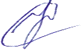 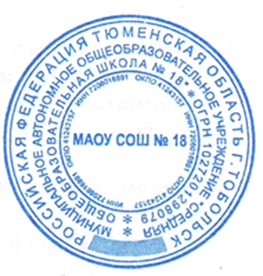 